LICEO ELVIRA SANCHEZ DE GARCES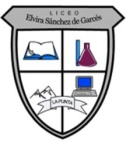 PRIMER AÑO MEDIO A/ FISICA             Profesor: Jorge Luis Pérez Oramas                                     mail: jorge.luis.perez@liceoelvirasanchez.cl +56963521809 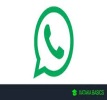 Nombre: ________________________________Fecha : 25.09.2021   Guía N°8Objetivos: Explicar fenómenos del sonido perceptibles por las personas, como el eco, la resonancia y el efecto Doppler, entre otros, utilizando el modelo ondulatorio y por medio de la experimentación, considerando sus: Características y cualidades (intensidad, tono, timbre y rapidez). Emisiones (en cuerdas vocales, en parlantes e instrumentos musicales). Consecuencias (contaminación y medio de comunicación). Aplicaciones tecnológicas (ecógrafo, sonar y estetoscopio, entretención, entre otras).1. El sonido en la sociedad : Si bien en la actualidad los medios de comunicación han progresado mucho gracias a los avances en las aplicaciones electrónicas, el sonido sigue siendo uno de los más importantes, independiente de si en su emisión o recepción intervienen avances tecnológicos. Responden  las siguientes situaciones o preguntas: 1- ¿Hasta qué distancia, desde una fuente sonora, puede llegar un sonido? 2- ¿De qué depende?  3-Describe, básicamente, cómo se produce el proceso de emisión y recepción del sonido cuando: − se habla por teléfono fijo − se habla por teléfono celular − se habla por algún recurso disponible vía internet 4-Una persona está observando un festival musical y simultáneamente lo escucha por una radio que lo está transmitiendo. Al respecto: − Qué sonido es probable que perciba primero- ¿El que escucha directamente de los parlantes en el escenario o el que escucha de la radio?  − Modelan, confeccionando una línea de tiempo, la historia del sonido como medio de comunicación. -  ¿Existen seres vivos que no necesitan el sonido para comunicarse? - ¿Qué se entiende por contaminación acústica? ¿Existe alguna normativa nacional que defina cuándo hay contaminación acústica? -  Un ruido, ¿es una contaminación acústica? - ¿Qué acciones se realizan para mitigar los efectos de la contaminación acústica en una ciudad? ¿Y en una carretera?